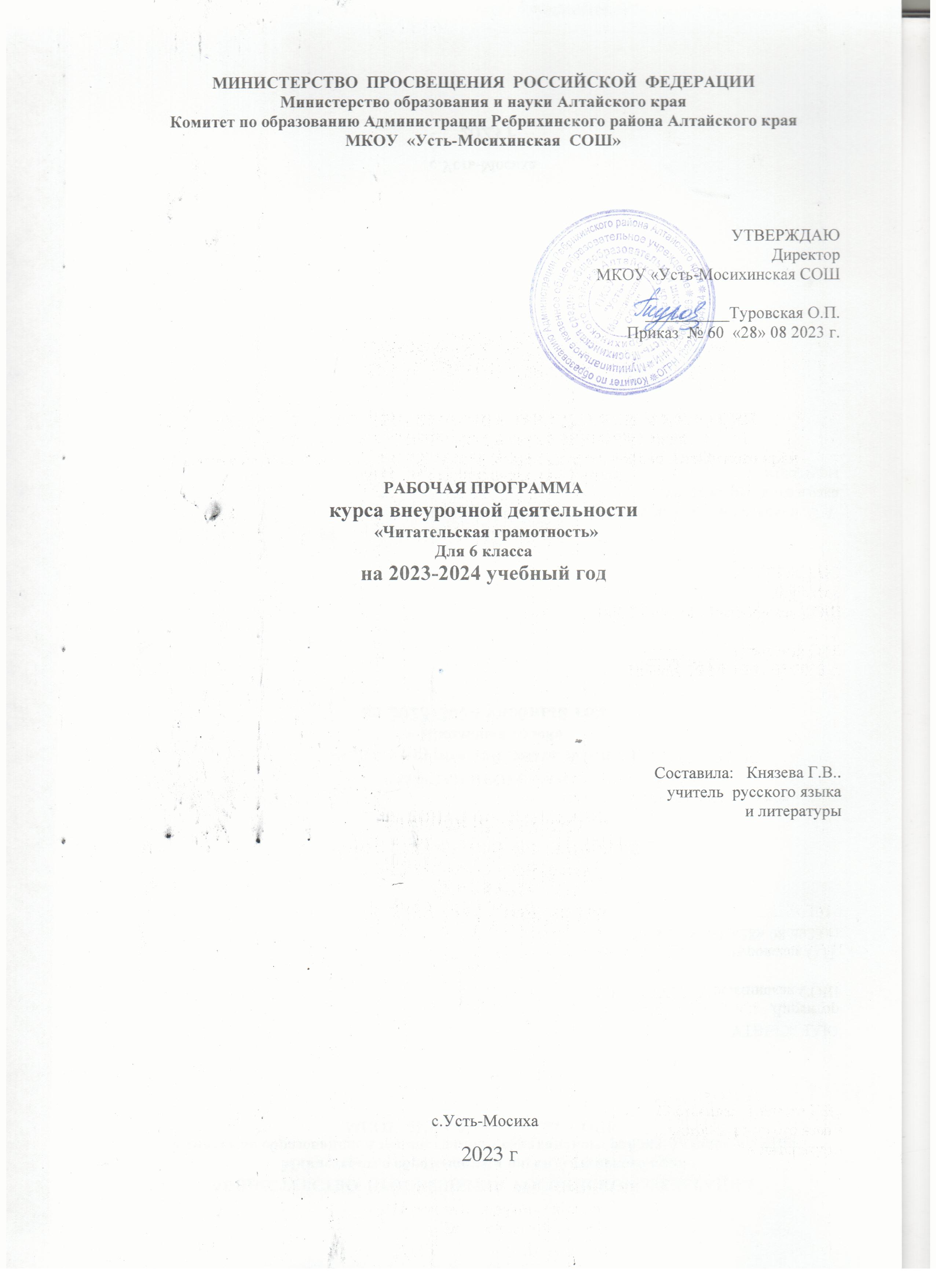 Пояснительная записка Рабочая программа по предмету «Формирование читательской компетентности» для 6 классов составлена на основе:- Федерального закона РФ от 29.12.2012 № 273-ФЗ "Об образовании в Российской Федерации";- ФГОС основного общего образования, утвержденным Приказом Министерства образования и науки РФ от 17.12.2010 г. № 1897;- СанПиН 2.4.2.2821-10 «Санитарно-эпидемиологические требования к условиям и организации обучения в общеобразовательных учреждениях», утвержден Постановлением Федеральной службы по надзору в сфере защиты прав потребителей и благополучия человека и Главного государственного санитарного врача РФ от 29.12.2010 №189;– основными идеями «Национальной программы поддержки и развития чтения», разработанной Федеральным агентством по печати и массовым коммуникациям совместно с Российским книжным союзом, ЗакономРоссийской Федерации «Об образовании»; – учетом требований стандарта второго поколения (ФГОС) к личностным и метапредметным результатам освоения основной образовательной программы ООО: в п. 10 «Метапредметные результаты освоения основной образовательной программы основного общего образования» выделено отдельным умением «смысловое чтение».       Актуальность и значимость определяются новым стандартом, требованиями к новым результатам, новыми характеристиками подросткового возраста.       Новизна реализации программы учреждения заключается в использовании следующих педагогических технологий обучения: проблемно-диалогового обучения, творческой деятельности.      В Федеральном государственном образовательном стандарте основного общего образования читательская грамотность рассматривается как один из планируемых результатов обучения. Требования ФГОС к читательской грамотности отражены в обобщенных планируемых результатах освоения учебных программ по всем предметам средней школы.           В результате изучения всех предметовобучающиеся средней школы приобретают навыки работы с информацией. Они смогут осуществлять поиск информации, выделять и фиксировать нужную информацию, систематизировать, сопоставлять, анализировать и обобщать информацию, интерпретировать и преобразовывать ее.          Обучающиеся научатся дополнять готовые информационные объекты (таблицы, схемы, тексты) и создавать свои собственные (сообщения, сочинения, графические работы). Овладеют навыками представления информации в наглядной форме (в виде таблиц, схем). Смогут использовать информацию для установления причинно-следственных связей и зависимостей, объяснения и доказательства фактов в учебных и практических ситуациях. Обучающиеся получат возможность научиться строить умозаключения и принимать решения на основе самостоятельно полученной информации, а также приобрести опыт критического отношения к получаемой информации, сопоставляя ее с информацией из других источников и имеющимся жизненным опытомДанная дисциплина входит в образовательную область «Филология».Изучение данной дисциплины в основной школе направлено на достижение следующих целей: - формирование читательской деятельности школьников;- умения работать с различными видами текстов и создавать на их основе собственные тексты. Основная задача - научить ученика понимать прочитанное, обучить приёмам работы с текстом и осознанному применению этих приёмов, превратить их использование в привычку.          Курс рассчитан на 34 часа, 1 раз в неделю.Срок реализации программы- 1 год.Содержание курса включает следующее: - поиск информации и понимание текста;- преобразование и интерпретация текста;- критический анализ и оценка информации.         Ожидаемые результаты реализации программы:Повышение культурной компетентностиПовышение читательской компетентностиИзменение отношения к чтениюРост читательской активности Развитие  мотивации к чтениюВоспитание уважения к книге                   Планируемые результаты изучения дисциплины «Формирование читательской компетентности»Личностные универсальные учебные действия Ученик научится: определять основную тему, общую цель или назначение, главную идею текста; структурировать его, выделять главное и второстепенное;отвечать на вопросы, используя явно заданную в тексте информацию; выстраивать последовательность описываемых событий, делать выводы по содержанию текста;сопоставлять основные текстовые и внетекстовые компоненты: обнаруживать соответствие между частью текста и его общей идеей; сопоставлять информацию из разных частей текста;объяснять назначение карты, рисунка, пояснять части графика, таблицы и т.п.; понимать смысл терминов, неизвестных слов;работать с метафорами – понимать переносный смысл выражений.Регулятивные универсальные учебные действия Ученик сможет: обнаруживать в тексте доводы и подтверждение выдвинутых тезисов; делать выводы из сформулированных посылок, выводить заключение о намерении автора;формировать на основе текста систему аргументов (доводов) для обоснования определённой позиции; сопоставлять разные точки зрения и разные источники информации по данной теме.Коммуникативные универсальные учебные действия Ученик научится: Устанавливать и вырабатывать разные точки зренияАргументировать свою точку зренияЗадавать вопросСоставлять план текстаоценивать утверждения, сделанные в тексте, исходя из своих представлений и мире; находить доводы в защиту своей точки зрения;на основании имеющихся знаний, жизненного опыта подвергать сомнению достоверность   информации, обнаруживать недостоверность получаемой информации, пробелы в информации и находить пути восполнения этих пробеловУченик получит возможность научиться: - Продуктивно разрешать конфликты на основе учёта интересов и позиций всех участников, поиска и оценки альтернативных способов разрешения конфликтов; договариваться и приходить к общему решению в совместной деятельности. - Брать на себя инициативу в организации совместного действия (деловое лидерство). Предметные результаты обучения Ученик научится: - пользоваться знаками, символами, таблицами, схемами, приведенными в учебной литературе; строить сообщение в устной форме; - находить в материалах учебной литературы ответ на заданный вопрос; - ориентироваться на возможное разнообразие способов решения учебной задачи; - анализировать изучаемые объекты с выделением существенных и несущественных признаков; - анализировать объекты с выделением существенных и несущественных признаков (в коллективной организации деятельности); - осуществлять синтез как составление целого из частей; - проводить сравнение, классификацию изученных объектов по самостоятельно выделенным основаниям (критериям) при указании количества групп; - устанавливать причинно-следственные связи в изучаемом круге явлений; - проводить аналогии между изучаемым материалом и собственным опытом. Ученик получит возможность научиться: - выделять информацию из сообщений разных видов в соответствии с учебной задачей; - осуществлять запись (фиксацию) указанной учителем информации об изучаемом языковом факте; - проводить сравнение, сериацию и классификацию изученных объектов по самостоятельно выделенным основаниям (критериям) при указании и без указания количества групп; - обобщать (выводить общее для целого ряда единичных объектов).        Система оценки достижений учащихся 7 классов  Система оценивания знаний учащихся проводится в форме зачете/незачета            Виды контроля:-практические, самостоятельные и контрольные работы. Принципы отбора содержания образования связаны с преемственностью целей образования на различных ступенях и уровнях обучения, логикой внутрипредметных связей, а также с учетом возрастных особенностей развития учащихся.Личностная ориентация образовательного процесса выявляет приоритет воспитательных и развивающих целей обучения. Способность учащихся понимать причины и логику развития языковых процессов открывает возможность для осмысленного восприятия всего разнообразия мировоззренческих, социокультурных систем, существующих в современном мире. Система учебных занятий призвана способствовать развитию личностной самоидентификации, гуманитарной культуры школьников, их приобщению к ценностям национальной и мировой культуры, усилению мотивации к социальному познанию и творчеству, воспитанию личностно и общественно востребованных качеств, в том числе гражданственности, толерантности.Деятельностный подход отражает стратегию современной образовательной политики: необходимость воспитания человека и гражданина, интегрированного в современное ему общество, нацеленного на совершенствование этого общества. Система уроков сориентирована не столько на передачу «готовых знаний», сколько на формирование активной личности, мотивированной к самообразованию, обладающей достаточными навыками и психологическими установками к самостоятельному поиску, отбору, анализу и использованию информации.Содержание стандарта реализуется следующими видами усложняющейся учебной деятельности:- рецептивная деятельность: чтение и полноценное восприятие художественного текста;- репродуктивная деятельность: осмысление сюжета произведения, изображенных в нем событий, характеров, реалий (осуществляется в виде разного типа пересказов (близких к тексту, кратких, выборочных, с соответствующими лексико-стилистическими заданиями и изменением лица рассказчика); ответов на вопросы репродуктивного характера);- продуктивная творческая деятельность: сочинение разных жанров, выразительное чтение художественных текстов, устное словесное рисование;- поисковая деятельность: самостоятельный поиск ответа на проблемные вопросы, комментирование художественного произведения, установление ассоциативных связей с произведениями других видов искусства;- исследовательская деятельность: анализ и сопоставление подобных текстов и выявление в них общих и своеобразных черт.Главным при изучении предмета остается работа с текстом, что закономерно является важнейшим приоритетом в преподавании данной дисциплины.Программа базируется на межпредметных связях с русским языком, литературой, историей, экологией, риторикой, географией, обществознанием.Личностные, метапредметные и предметные результаты освоения данного курса в основной школе.Личностные результаты:- воспитание российской гражданской идентичности: патриотизма, любви и уважения к Отечеству, чувства гордости за свою Родину, прошлое и настоящее многонационального народа России; осознание своей этнической принадлежности, знание истории, языка, культуры своего народа, своего края, основ культурного наследия народов России и человечества; усвоение гуманистических, демократических и традиционных ценностей многонационального российского общества; воспитание чувства ответственности и долга перед Родиной;- формирование ответственного отношения к учению, готовности и способности обучающихся к саморазвитию и самообразованию на основе мотивации к обучению и познанию, осознанному выбору и построению дальнейшей индивидуальной траектории образования на базе ориентировки в мире профессий и профессиональных предпочтений, с учётом устойчивых познавательных интересов;- формирование целостного мировоззрения, соответствующего современному уровню развития науки и общественной практики, учитывающего социальное, культурное, языковое, духовное многообразие современного мира;-  формирование осознанного, уважительного и доброжелательного отношения к другому человеку, его мнению, мировоззрению, культуре, языку, вере, гражданской позиции, к истории, культуре, религии, традициям, языкам, ценностям народов России и народов мира; готовности и способности вести диалог с другими людьми и достигать в нём взаимопонимания;- освоение социальных норм, правил поведения, ролей и форм социальной жизни в группах и сообществах, включая взрослые и социальные сообщества; участие в школьном самоуправлении и общественной жизни в пределах возрастных компетенций с учётом региональных, этнокультурных, социальных и экономических особенностей;-  развитие морального сознания и компетентности в решении моральных проблем на основе личностного выбора, формирование нравственных чувств и нравственного поведения, осознанного и ответственного отношения к собственным поступкам;- формирование коммуникативной компетентности в общении и сотрудничестве со сверстниками, старшими и младшими в процессе образовательной, общественно полезной, учебно-исследовательской, творческой и других видов деятельности;- формирование основ экологической культуры на основе признания ценности жизни во всех её проявлениях и необходимости ответственного, бережного отношения к окружающей среде;- осознание значения семьи в жизни человека и общества, принятие ценности семейной жизни, уважительное и заботливое отношение к членам своей семьи;- развитие эстетического сознания через освоение художественного наследия народов России и мира, творческой деятельности эстетического характера.Метапредметные результаты изучения литературы в основной школе:- умение самостоятельно определять цели своего обучения, ставить и формулировать для себя новые задачи в учёбе и познавательной деятельности, развивать мотивы и интересы своей познавательной деятельности;- умение самостоятельно планировать пути достижения целей, в том числе альтернативные, осознанно выбирать наиболее эффективные способы решения учебных и познавательных задач;- умение соотносить свои действия с планируемыми результатами, осуществлять контроль своей деятельности в процессе достижения результата, определять способы действий в рамках предложенных условий и требований, корректировать свои действия в соответствии с изменяющейся ситуацией;- умение оценивать правильность выполнения учебной задачи, собственные возможности её решения;- владение основами самоконтроля, самооценки, принятия решений и осуществления осознанного выбора в учебной и познавательной деятельности;- умение определять понятия, создавать обобщения, устанавливать аналогии, классифицировать, самостоятельно выбирать основания и критерии для классификации, устанавливать причинно-следственные связи, строить логическое рассуждение, умозаключение (индуктивное, дедуктивное и по аналогии) и делать выводы;-  умение создавать, применять и преобразовывать знаки и символы, модели и схемы для решения учебных и познавательных задач;смысловое чтение;- умение организовывать учебное сотрудничество и совместную деятельность с учителем и сверстниками; работать индивидуально и в группе: находить общее решение и разрешать конфликты на основе согласования позиций и учёта интересов; формулировать, аргументировать и отстаивать своё мнение;- умение осознанно использовать речевые средства в соответствии с задачей коммуникации, для выражения своих чувств, мыслей и потребностей; планирования и регуляции своей деятельности; владение устной и письменной речью; монологической контекстной речью; - формирование и развитие компетентности в области использования информационно-коммуникационных технологий.Предметные результаты обучающихся    выражаются в следующем:- понимание текста, выявление заложенных в них вневременных, непреходящих нравственных ценностей и их современного звучания;- умение анализировать текст: определять его принадлежность к одному из литературных родов и жанров; понимать и формулировать тему, идею;- определение элементов сюжета, композиции, изобразительно-выразительных средств языка, понимание их роли в раскрытии идейно-художественного содержания текста; - владение элементарной литературоведческой терминологией при анализе   текста;-собственная интерпретация, понимание авторской позиции и своё отношение к ней.                                                 Календарно-тематическое планирование занятий по читательской грамотности 6  класса№ДатаДатаТема урокаФорма организации№По плануФактическиТема урокаФорма организации1Восприятие на слух и понимание различных видов сообщенийВводное игровое занятие2Типология текстов. Речевая ситуацияЛекционное занятие3Функционально-стилевая дифференциация текстов (разговорный стиль, художественный стиль, официально-деловой стиль, научный стиль)Практическое занятие4Языковые особенности разных стилей речи. Жанр текстаСбор материала и анализ5Понимание текста с опорой на тип, стиль, жанр, структуру и языковые средстваГрупповая работа6Осознанное чтение текстов с целью удовлетворения интереса, приобретения читательского опыта, освоения и использования информацииЧтение 7Текст, тема текста, основная мысль, идея. Авторская позицияБеседа, круглый стол8Способы связи предложений в тексте. Средства связи предложений в текстеРабота с текстом9Смысловые части текста, микротема, абзац, план текстаБеседа, исследование10Простой, сложный, тезисный план. Понимание информации, представленной в неявном видеИндивидуальная работа11Разные способы представления информации: словесно, в виде символа, таблицы, схемы, знакаПрактические задания12Использование формальных элементов текста (подзаголовки, сноски) для поиска нужной информацииРабота с текстами13Подробный и сжатый пересказ (устный и письменный)Выступление 14Вопросы по содержанию текстаКвест15Формулирование выводов, основанных на содержании текстаГрупповая работа, игра16Аргументы, подтверждающие вывод. «Учимся логически мыслить»Индивидуальная работа, игра17Сопоставление разных точек зрения и разных источников информации по заданной темеПрактические задания18Применение информации из текста при решении учебно-познавательных задачИсследование, составление кроссворда19Составление на основании текста небольшого монологического высказывания в качестве ответа на поставленный вопросВыступление20Преобразование (дополнение) информации из сплошного текста в таблицуПрактическое занятие21Преобразование таблицы в связный текст, информации, полученной из схемы, в текстовую задачуГрупповая игра22Составление схем с опорой на прочитанный текстБеседа, круглый стол23Формирование списка используемой литературы и других информационных источниковТворческая работа24Создание собственных письменных материалов на основе прочитанных текстов: выписки из прочитанных текстов с учётом цели их дальнейшего использования, небольшие письменные аннотации к тексту, отзывы о прочитанномИндивидуальное практическое занятие25Создание небольших письменных текстов по предложенной теме, представление одной и той же информации разными способами, составление инструкции к выполненному действиюСамостоятельная работа26Выступление перед аудиторией сверстников с небольшими сообщениями, используя иллюстративный ряд (плакаты, презентацию)Ролевая игра27Оценка содержания, языковых особенностей и структуры текстаПрактическая работа28Выражение собственного мнения о прочитанномБеседа 29Выражение собственного мнения о прочитанном и его аргументацияОткрытый микрофон30Достоверность и недостоверность информации в тексте. Текст задачи «Крыжовник»Групповая работа31Недостающая или избыточная информация. Текст задачи «Крыжовник»Индивидуальная и групповая работа32Участие в учебном диалоге при обсуждении прочитанного или прослушанного текстаБеседа33Сопоставление различных точек зрения на информацию.«Дятловы горы»Работа с текстом34Итоговое занятие. Анализ текстаСамостоятельная работа